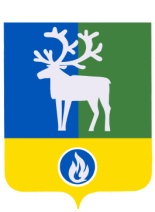 БЕЛОЯРСКИЙ РАЙОНХАНТЫ-МАНСИЙСКИЙ АВТОНОМНЫЙ ОКРУГ - ЮГРААДМИНИСТРАЦИЯ БЕЛОЯРСКОГО РАЙОНАКОМИТЕТ ПО ФИНАНСАМ И НАЛОГОВОЙ ПОЛИТИКЕ АДМИНИСТРАЦИИ БЕЛОЯРСКОГО РАЙОНАОТЧЕТо результатах контрольной деятельности отдела внутреннего муниципального финансового контроля Комитета по финансам и налоговой политике администрации Белоярского района в 2015 годуот 29 февраля 2016 года                                                                                                              № 11. Общие положенияОтдел внутреннего муниципального финансового контроля комитета по финансам и налоговой политике администрации Белоярского района (далее – отдел внутреннего муниципального финансового контроля) начал свою деятельность с 01 января 2014 года, в соответствии с решением Думы Белоярского района от 17 декабря 2013 года № 415, «О внесении изменения в Положение о Комитете по финансам и налоговой политике администрации Белоярского района».Полномочия в части осуществления внутреннего муниципального финансового контроля в сфере бюджетных правоотношений и в сфере закупок переданы городским и сельскими поселениями в границах Белоярского района отделу внутреннего муниципального финансового контроля.При реализации функций по контролю в сфере бюджетных правоотношений, отдел внутреннего муниципального финансового контроля осуществляет:- контроль за соблюдением муниципальными учреждениями бюджетного законодательства Российской Федерации и иных нормативных правовых актов, регулирующих бюджетные правоотношения;- контроль за использованием средств бюджета Белоярского района, городского и сельских поселений в границах Белоярского района (далее – района и поселений), в том числе межбюджетных трансфертов предоставленных другому бюджету бюджетной системы из бюджета района и поселений;- контроль за полнотой и достоверностью отчетности о реализации муниципальных программ района и поселений, отчетности об  исполнении муниципальных заданий;- анализ осуществления главными администраторами бюджетных средств района и поселений внутреннего финансового контроля и внутреннего финансового аудита.При реализации функции по контролю в сфере закупок для обеспечения муниципальных нужд, отдел внутреннего муниципального финансового контроля осуществляет:- контроль в отношении соблюдения правил нормирования в сфере закупок;- контроль в отношении обоснования начальной (максимальной) цены контракта, цены контракта, заключаемого с единственным поставщиком (подрядчиком, исполнителем), включенной в план-график;- контроль в отношении применения заказчиком мер ответственности и совершения иных действий в случае нарушения поставщиком (подрядчиком, исполнителем) условий контракта;- контроль в отношении соответствия поставленного товара, выполненной работы (ее результата) или оказанной услуги условиям контракта; - контроль в отношении своевременности, полноты и достоверности отражения в документах учета поставленного товара  выполненной работы или оказанной услуги;- контроль в отношении соответствия использования поставленного товара  выполненной работы или оказанной услуги целям осуществления закупки.2. Основная деятельностьВ 2015 году внутренний муниципальный финансовый контроль в сфере бюджетных правоотношений и в сфере закупок осуществлялся на основе годового плана контрольной деятельности отдела внутреннего муниципального финансового контроля (далее – план контрольной деятельности).Отделом внутреннего муниципального финансового контроля в 2015 году было проведено 19 плановых контрольных мероприятий, в отношении администраций сельских поселений Полноват и Казым, органов администрации Белоярского района: управления опеки и попечительства, комитета по образованию, комитета по делам молодежи, физической культуре и спорту, комитета по социальной политике, муниципальных казенных учреждений: «Сельский дом культуры «Прометей», «Спортивный зал «Триумф», «Единая дежурно-диспетчерская служба Белоярского района», «Молодежный центр «Спутник», муниципальных бюджетных учреждений: «Детско-юношеская спортивная школа г. Белоярский» «Центр культуры национального творчества», «Спортивный центр Сорум».В результате контрольной деятельности было выявлено: 1. При проверке отчетности о реализации муниципальных программ:- нарушение сроков утверждения муниципальных программ;- отсутствие пояснительных записок с отражением основных результатов реализации муниципальных программ, а также о причинах невыполнения программных мероприятий.2. При проверке отчетности об исполнении муниципальных заданий:- отсутствие внесения изменений в муниципальные задания в связи с принятием нормативного правового акта регулирующего порядок формирования муниципального задания;- составление отчетов об исполнении муниципального задания не в соответствии с формой утвержденной нормативным правовым актом;- нарушение сроков предоставления отчетности о выполнении муниципального задания;- перечисление субсидий не в соответствии с утвержденным графиком перечисления и размером субсидий.3. При проверке порядка составления, утверждения и ведения бюджетной сметы:-  отсутствие бюджетной сметы, проекта сметы, расчетных таблиц, обосновывающих сметные показатели; - составление сметы не в соответствии с формой утвержденной нормативным правовым актом.4. При проверке правил ведения бухгалтерского (бюджетного) учета:- нарушение требований по установлению учетной политики;- ненадлежащее заполнение кассовых документов;- нарушения в расчетах с подотчетными лицами; - нарушения оформления путевых листов, не достоверное отражение в путевых листах информации о маршруте следования легкового автомобиля;- нарушения при проверке фонда оплаты труда;- нарушения в учете основных средств и материальных запасов;- несоответствие данных бухгалтерского учета первичным документам.5. Нарушения в ходе осуществления главными администраторами бюджетных средств внутреннего финансового контроля и внутреннего финансового аудита.6. При проверке осуществления закупок для обеспечения муниципальных нужд:- отсутствие план-графика на официальном сайте Российской Федерации в информационно-телекоммуникационной сети Интернет для размещения информации о размещении заказов на поставки товаров, выполнение работ, оказание услуг;- осуществление закупки не предусмотренной план-графиком;     - отсутствие информации о закупке в план-графике;- отсутствие изменений в план-графике, при изменении начальной максимальной цены контракта;- не соблюдение требований законодательства о контрактной системе в сфере закупок в части заключения контракта с единственным поставщиком;- не соблюдение условий договора (муниципального контракта) в части принятия и оплаты услуг (товаров, работ) сверх суммы предусмотренной договором (муниципальным контрактом);- отсутствие соглашений о расторжении договоров на сумму не исполненных сторонами обязательств по окончании срока действия договоров;- отсутствие товарных накладных (актов выполненных работ, оказанных услуг), за фактически поставленные товары (выполненные работы, оказанные услуги).По результатам 15 контрольных мероприятий отдел внутреннего муниципального финансового контроля направил представления, с содержанием информации о выявленных нарушениях и предложениями для принятия мер по устранению и недопущению выявленных нарушений, а также о привлечении ответственных лиц к дисциплинарной ответственности. Осуществлялся контроль за исполнением представлений, все выявленные замечания и нарушения были устранены в установленные сроки.Также в 2015 году в отдел внутреннего муниципального финансового контроля направлялась отчетность об осуществлении главными распорядителями средств бюджетов, главными администраторами доходов бюджетов, главными администраторами источников финансирования дефицита бюджетов Белоярского района, городского и сельских поселений в границах Белоярского района (далее – главные распорядители) внутреннего финансового контроля, внутреннего финансового аудита и ведомственного контроля. В результате рассмотрения данной отчетности, отдел внутреннего муниципального финансового контроля давал рекомендации главным распорядителям об осуществлении ими внутреннего финансового контроля, внутреннего финансового аудита и ведомственного контроля. Отдел внутреннего муниципального финансового контроля учитывал полученную информацию о выявленных нарушениях, при составлении плана контрольной деятельности на очередной финансовый год.3. Взаимодействие с контрольными органами, органами исполнительной власти, муниципальными учреждениями Белоярского районаВ течение 2015 года отдел внутреннего муниципального финансового контроля взаимодействовал с Департаментом финансов Ханты-Мансийского автономного округа – Югры, службой контроля Ханты-Мансийского автономного округа - Югры, контрольно-счетной палатой Белоярского района.В службу контроля Ханты-Мансийского автономного округа – Югры отдел внутреннего муниципального финансового контроля направлял информацию о реализации контрольных полномочий в сфере закупок товаров, работ, услуг для обеспечения государственных и муниципальных нужд. Обращался за консультациями и разъяснениями в спорных вопросах применения законодательства Российской Федерации и Ханты-Мансийского автономного округа - Югры.С контрольно-счетной палатой Белоярского района осуществлялся обмен информацией о выявленных нарушениях, а также аналитической, статистической, методической, правовой и иной представляющей взаимный интерес информацией, взаимодействие при планировании, организации, проведении контрольных мероприятий, проведение обсуждений в спорных вопросах применения законодательства Российской Федерации, Ханты-Мансийского автономного округа - Югры и Белоярского района.4. Нормотворческая работа, обеспечение публичностиВ 2015 году отделом внутреннего муниципального финансового контроля были разработаны и приняты следующие нормативные правовые акты:1. Распоряжение Комитета по финансам и налоговой политике администрации Белоярского района от 17 апреля 2015 года № 4-р «О внесении изменений в План контрольной деятельности отдела внутреннего муниципального финансового контроля Комитета по финансам и налоговой политике администрации Белоярского района на 2015 год».2. Распоряжение Комитета по финансам и налоговой политике администрации Белоярского района от 18 декабря 2015 года № 11-р «Об утверждении плана контрольной деятельности отдела внутреннего муниципального финансового контроля Комитета по финансам и налоговой политике администрации Белоярского района на 2016 год».3. Распоряжение Комитета по финансам и налоговой политике администрации Белоярского района от 30 декабря 2015 года № 15-р «О внесении изменения в распоряжение Комитета по финансам и налоговой политике администрации Белоярского района от 03 марта 2014 года № 3-р».Обеспечение публичности отделом внутреннего муниципального финансового контроля в 2015 году заключалось в следующем:1. Размещение на официальном сайте органов местного самоуправления Белоярского района следующей информации:- плана контрольной деятельности на очередной финансовый год;- представлений для принятия мер по устранению выявленных нарушений при проведении контрольного мероприятия;- нормативно правовых актов касающихся деятельности отдела внутреннего муниципального финансового контроля.2. Размещение на официальном сайте Российской Федерации в информационно-телекоммуникационной сети Интернет для размещения информации о размещении заказов на поставки товаров, выполнение работ, оказание услуг, информации о проведении контрольных мероприятий, об их результатах, в соответствии с Порядком утвержденным Правительством Российской Федерации.Заместитель главы Белоярского района, председатель Комитета по финансам и налоговой политике администрации Белоярского района                                                                                                         И.Ю. Гисс